La CE 9 del UIT-T ha invitado al Grupo de Trabajo 6C del UIT-R (Documento 6C/122) a formar un Grupo de Relator Intersectorial (GRI) sobre el tema de evaluación de la calidad audiovisual (GRI-AVQA). La AMNT, en su reunión de noviembre de 2012 aprobó la constitución de dichos GRI (véase la Resolución UIT-T 18, Anexo C).El UIT-R aún debe aprobar una modificación de la Resolución UIT-R 6 que permita la participación oficial en dicho Grupo de Relator; hasta que se resuelva esa situación, el GT 6C desea proponer que se adopte un enfoque informal basado en la respuesta del Grupo Asesor de Radiocomunicaciones (GAR) en su próxima reunión de mayo de 2013.Anticipándose a la modificación de la Resolución UIT-R 6 por la Asamblea de Radiocomunicaciones, se solicita al GAR que en su próxima reunión de mayo de 2013 considere la aprobación provisional de la participación del GT 6C en este GRI informal y trabaje de acuerdo con el procedimiento establecido en la Resolución UIT-T 18 (Anexo C).______________Comisión de Estudio 
de Radiocomunicaciones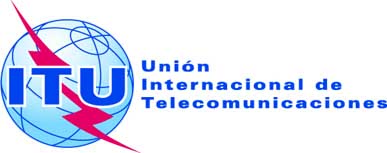 Origen:	Documento 6/124Documento RAG13-1/12-SOrigen:	Documento 6/1241 de mayo de 2013Origen:	Documento 6/124Original: inglésPresidente de la Comisión de Estudio 6Presidente de la Comisión de Estudio 6PETICIÓN AL GAR RELATIVA AL GRUPO DE RELATOR 
INTERSECTORIAL PROPUESTOPETICIÓN AL GAR RELATIVA AL GRUPO DE RELATOR 
INTERSECTORIAL PROPUESTO